NASZA ŚWIETLICANA TEN TRUDNY CZAS…Zarówno dla Was uczniów jak i nas nauczycieli obecny czas jest próbą  wytrzymałości. Z pewnością minuty poświęcone na naukę samodzielnie w domu to ogromne wyzwanie i wiele stresów, dlatego chcę  przedstawić kilka pożytecznych tipów, aby pomóc Wam drodzy Uczniowie w zorganizowaniu sobie czasu w domu na naukę, ale i też zabawę czy odpoczynekPo pierwsze:PLAN DNIA – jest wiele ciekawych blogów, gdzie można pobrać całkiem za darmo planer na cały tydzień lub dzień, piękny i kolorowy, że aż oczu nie można oderwać. https://www.piafka.pl/2020/01/organizer-2020-do-pobrania-planer-pdf.htmlTo tylko jedna z propozycji, ale Internet jest ich pełen! Można też samemu go zaprojektować: https://www.canva.com/plpl/tworzyc/organizer-planner-dnia/ Możliwości jest wieleNa kolejnej stronie  mnóstwo porad od pani Katarzyny  Wiercińskiej.Od 19 marca br. TVP we współpracy z Muzeum Powstania Warszawskiego i Ministerstwem Edukacji Narodowej uruchomiła wirtualny kanał edukacyjny. Od poniedziałku do piątku, na stronie vod.tvp.pl w godzinach 9:00-20:00 w sekcji „”eSzkoła" uczniowie i nauczyciele mogą znaleźć wartościowe materiały dotyczące wybranego zagadnienia.​Ponadto od 23 marca br. działa „Domowe przedszkole” TVP ABC, które również można znaleźć na VOD.TVP.PL To oferta dla najmłodszych dzieci i ich rodziców.​Ale nie samą szkołą człowiek żyje, dlatego mam kilka propozycji jak miło i aktywnie spędzić wolny czas, niekoniecznie przed telefonem. Oczywiście kierując się zasadą : „ZOSTAŃ W DOMU” Strona 3  czyli „STREFA MALUCHA”  dedykowana jest najmłodszym uczniom klas 0 –III.Strona 4 jest tylko „DOZWOLONE DO LAT DWUNASTU” to coś dla IV i V klas.Strona 5 „KU DOROSŁOŚCI” przeznaczona klasom VI – VIIIPrzyjemnej lektury. Pozdrawiam.:) Agnieszka Róg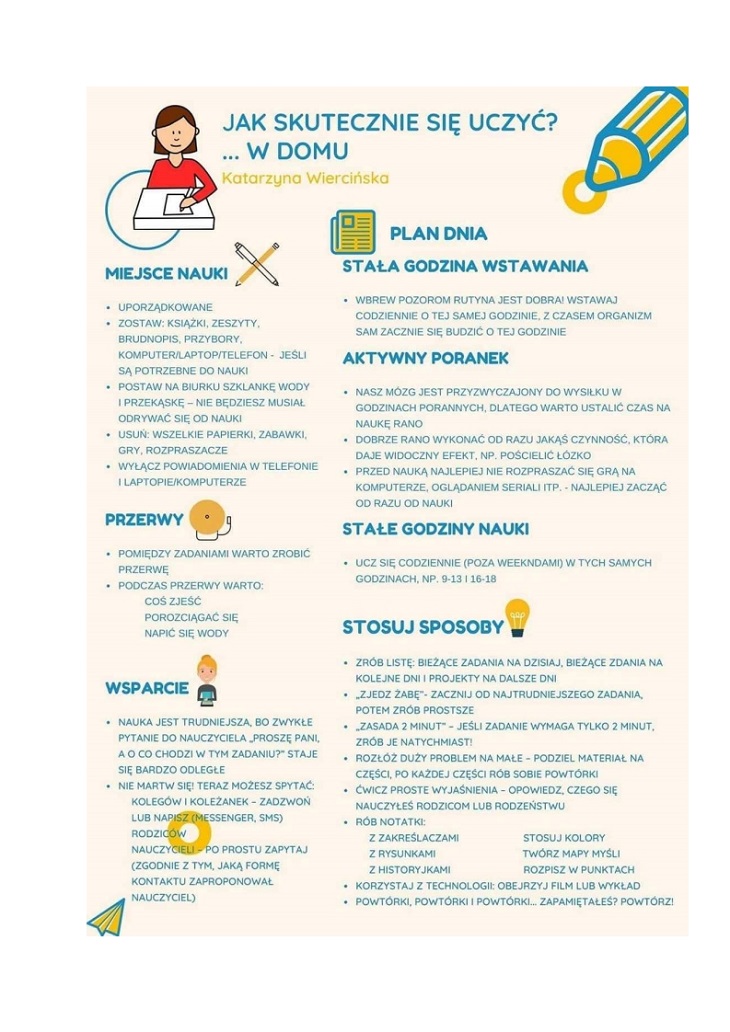 STREFA MALUCHAA może coś samodzielnie przygotujesz, bo Święta Wielkanocne tuż tuż? Zaproś koniecznie mamę do zabawyCo powiesz na doniczkę baranka? – założę się, że takiej jeszcze nie robiłeś/aśTu kliknij a zobaczysz jakie to proste!https://www.youtube.com/watch?v=UD1Ehy1Fx9w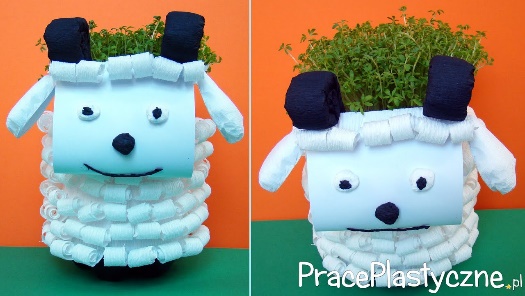 Czas na krzyżówkę 	Wielkanocne sudoku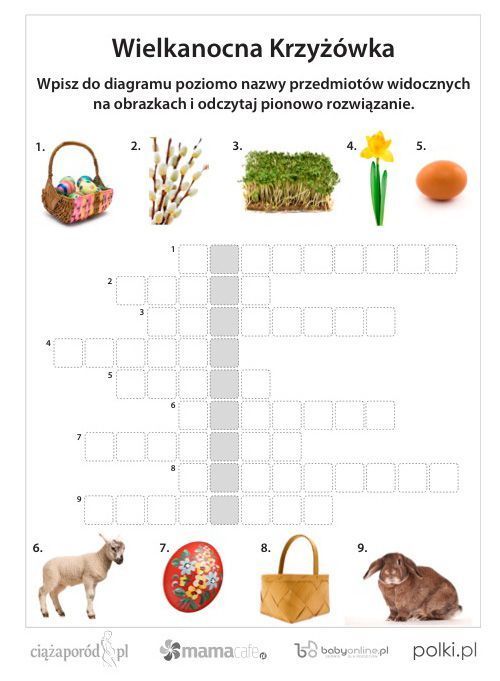 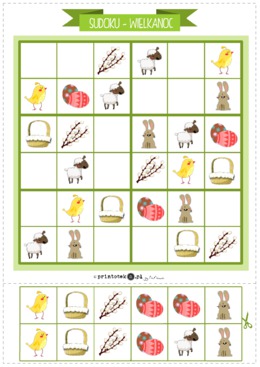 Życzę udanej zabawy!:)DOZWOLONE DO LAT DWUNASTUPrzygotowania do świąt czas już rozpocząć! Proponuję ozdoby, które można wykonać razem z rodzeństwem, będzie to fajna zabawa. Niech własnoręcznie wykonany kurczaczek i zajączek zagoszczą na wielkanocnym stole, czy to w koszyku. https://www.youtube.com/watch?v=ZzwEPHfnsEM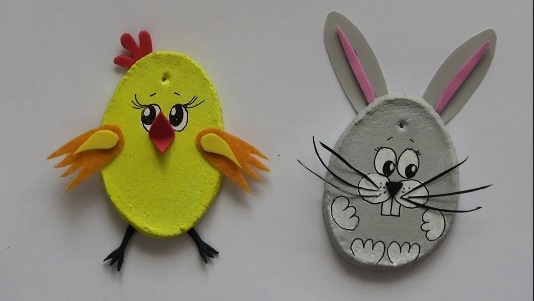 Czyż nie są śliczne?Nie zapominaj też o ruchu! Ale ćwicz w domu! YouTube to doskonałe miejsce, gdzie znajdziesz wiele filmów o tej tematyce.Pamiętaj też o świeżym powietrzu – wykorzystaj na maksa swoje podwórko!:)Stwórz tor przeszkód, wygoń rodziców sprzed telewizora, pobaw się z psem, a co tam! Wreszcie się wybiega!!!Siedząc tyle w domu masz okazję, aby nauczyć się gotować. Mama będzie wniebowzięta! Co powiesz na naleśniki? :)  https://www.youtube.com/watch?v=cQcLdDmYwCU – instruktaż krok po krokuŻałuję, że nie będę mogła spróbować Waszych arcydzieł…I NARESZCIE CZAS NA COŚ, CO NIEUNIKNIONE WIOSNĄ CZYLI…PORZĄDKI!!!- KSIĄŻKI W CHAOSIE?- ZAPADŁY SIĘ POD ZIEMIĘ ULUBIONE JEANSY?!- GDZIE MOJA GRA NA PC-CIE???!!!Owocnej pracy KochaniKU DOROSŁOŚCINie będę Was zmuszać do robienia ozdób wielkanocnych bo znam odpowiedź Chcę Was zachęcić do czegoś bardziej ambitnego.WIOSNA  - czas zmian, porządków etc.Nie możesz już patrzeć na ten róż na ścianie? Pewnie z niego wyrosłaśMebel Ci się znudził?To czas na zmiany!!!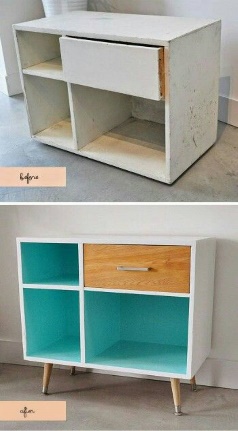 Wystarczy pędzel lub wałek, trochę farby i nowe ściany gotowe.Stara komoda może „wrócić do życia”W sieci jest mnóstwo inspiracji i pomysłów.Ja osobiście mam wiele takich mebli, które wyglądają świetnie , a nadawały się na śmietnikSprawdź, czy gdzieś nie poniewiera się jakaś skrzynka po owocach?Taką pufę polecam, zrobiłam i jest mega funkcjonalna, jedyne czego potrzebujesz to: papier ścierny, farba, kawałek gąbki i materiał na siedzisko. Masz okazję pomajsterkować razem z tatą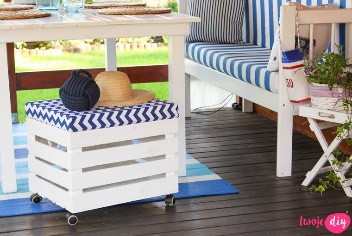 
Przeczytaj lub posłuchaj audiobooka świetnej książkiTeraz za darmo na Empik. Go lub tuptuptup.org.plA może skusisz się na to?	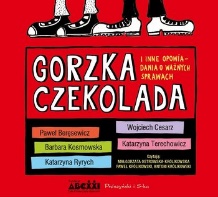 Gorzka czekolada i inne opowiadania o ważnych sprawachNa koniec coś, co powinno być na początku.Czas zdecydować i wybrać dalszą ścieżkę kształcenia, myślę, że nadszedł na to odpowiedni moment. Wybór szkoły to coś, co przechodzi w życiu każdy z nas. Czy będzie on słuszny? To zweryfikuje życie. Ważne aby podążać za tym, co się kocha i lubi, zgodnie ze swoimi preferencjami, posłuchać być może intuicji.:) Trzymam kciuki.